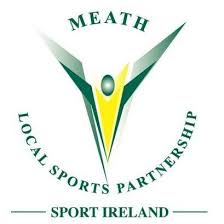 CriteriaMeath Local Sports Partnership’s remit is to promote participation in sport and physical activity. This equipment grant is designed to support clubs in purchasing additional equipment for their regular club activity or to increase participation in sport and physical activity. Eligible applicants must:Be registered to an NGB & based in Meath. Operate as a “not for profit”.Have a club constitution or equivalent documentation that includes policies and practices that encourage participation regardless of gender, age, race or ability.Where the club has membership under the age of 18, the club must operate under best practice for children in sport and demonstrate certification in code of ethics. Clubs/groups must have appropriate insurance cover in place.Demonstrate why the additional equipment is required Demonstrate how additional equipment would increase participation in sport and physical activity (schools and community groups included). What applications are ineligible for this scheme?Applications from individualsNational/Regional/County Governing Bodies/ Statutory agenciesFor profit groups/commercial organisationsPrivate facility ownersApplications eligible for funding under other schemes will not be considered e.g. Go for Life, Sports Capital etcClubs based outside of County Meath Clubs not affiliated with an NGB Capital costs or major items of equipmentClub affiliation fees and travel costs.     Costs such as entertainment or prizes Initiatives which are being used as fundraisersApplications from community organisations/ schools/ individualsHow much funding is available?Small equipment grants – maximum €500 per clubEvaluation Report FormApplicants should note that successful clubs/organisations must complete and submit an evaluation report form (provided by Meath LSP at programme end). NOTE:Applicants should note that successful clubs/organisations must comply with any reasonable request regarding publicity from Meath LSP Closing date for applications: Thursday 14th October @ 4pm